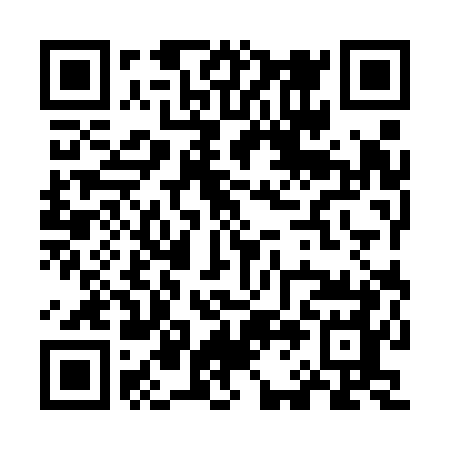 Prayer times for Soitos de Golfar, PortugalMon 1 Apr 2024 - Tue 30 Apr 2024High Latitude Method: Angle Based RulePrayer Calculation Method: Muslim World LeagueAsar Calculation Method: HanafiPrayer times provided by https://www.salahtimes.comDateDayFajrSunriseDhuhrAsrMaghribIsha1Mon5:397:131:346:047:569:242Tue5:377:121:346:057:579:253Wed5:367:101:346:057:589:274Thu5:347:091:336:067:599:285Fri5:327:071:336:078:009:296Sat5:307:051:336:088:019:317Sun5:287:041:326:088:029:328Mon5:267:021:326:098:039:339Tue5:247:001:326:108:049:3510Wed5:226:591:326:108:059:3611Thu5:206:571:316:118:069:3712Fri5:186:561:316:128:079:3913Sat5:176:541:316:128:089:4014Sun5:156:531:316:138:099:4115Mon5:136:511:306:138:109:4316Tue5:116:501:306:148:119:4417Wed5:096:481:306:158:129:4618Thu5:076:471:306:158:139:4719Fri5:056:451:296:168:159:4820Sat5:036:441:296:178:169:5021Sun5:016:421:296:178:179:5122Mon5:006:411:296:188:189:5323Tue4:586:391:296:188:199:5424Wed4:566:381:296:198:209:5625Thu4:546:371:286:208:219:5726Fri4:526:351:286:208:229:5927Sat4:506:341:286:218:2310:0028Sun4:496:321:286:228:2410:0129Mon4:476:311:286:228:2510:0330Tue4:456:301:286:238:2610:04